Муниципальное казённое общеобразовательное учреждение «Перегрузненская средняя школа» Октябрьского муниципального района Волгоградской области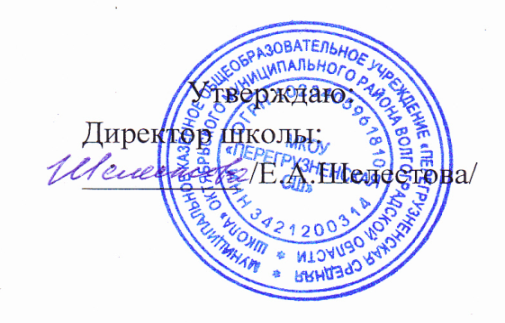 МЕНЮ ШКОЛЬНОЙ СТОЛОВОЙ/завтрак17.11.2023 г.№ п/пНаименование блюда/энергетическая ценностьОбъем порции (г)5-11  классы5-11  классы5-11  классы1Капуста квашеная с растительным маслом  – 85,70 ккал                    1002Тефтели оригинальные из п/ф запеченные с соусом -177,70 ккал1303Макароны отварные с маслом-246,60 ккал1804Хлеб пеклеванный-91,96 ккал405                 Компот из сухофруктов -81 ккал2001-4 классы1-4 классы1-4 классы1Капуста квашеная с растительным маслом  – 51,42 ккал                    602Тефтели оригинальные из п/ф запеченные с соусом -177,70 ккал1303Макароны отварные с маслом-205,50ккал1504Хлеб пеклеванный-68,97 ккал305                 Компот из сухофруктов -81 ккал200ОВЗ1Сок 0,2- 72,96ккал2002Пряник нежный-152 ккал40